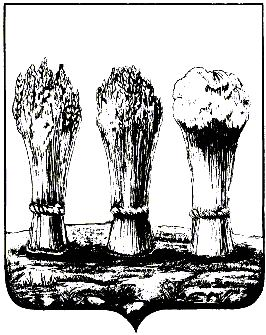 АДМИНИСТРАЦИЯ ЛЕНИНСКОГО РАЙОНА ГОРОДА ПЕНЗЫПРИКАЗот 07.11.2019 № 287О внесении изменений в приказ главы администрации Ленинского района города Пензы от 25.01.2012 № 7-о «О создании комиссии и утверждении Положения по повышению устойчивости функционирования администрации Ленинского района города Пензы»Руководствуясь Положением об администрации Ленинского района города Пензы, утвержденным постановлением главы администрации г.Пензы от 27.10.2006 № 1266, П Р И К А З Ы В А Ю :1. Внести в приказ главы администрации Ленинского района города Пензы от 25.01.2012 № 7-о «О создании комиссии и утверждении Положения по повышению устойчивости функционирования администрации Ленинского района города Пензы» (далее – приказ) следующие изменения:1.1. Пункт 1 приказа изложить в следующей редакции:«1. Создать комиссию по повышению устойчивости функционирования администрации Ленинского района города Пензы в следующем составе:- Волков Александр Сергеевич, начальник отдела социально-экономического развития администрации Ленинского района города Пензы (председатель Комиссии);- Терехина Марина Борисовна, заместитель начальника отдела социально-экономического развития администрации Ленинского района города Пензы (заместитель председателя Комиссии);- Мамадалиев Евгений Мухаметшаевич, главный специалист отдела благоустройства территорий администрации Ленинского района города Пензы (член Комиссии);- Дугина Алевтина Михайловна, главный специалист отдела  финансов, учета и отчетности администрации Ленинского района города Пензы (член Комиссии).».1.2. Пункт 2 приказа изложить в следующей редакции:«2. Утвердить:- Положение о комиссии по повышению устойчивости функционирования администрации Ленинского района города Пензы согласно Приложение № 1.- Функциональные обязанности членов комиссии по повышению устойчивости функционирования администрации Ленинского района города Пензы согласно Приложению № 2.».2. Приложение № 2 к приказу «Функциональные обязанности членов комиссии по повышению устойчивости функционирования администрации Ленинского района» изложить в новой редакции согласно приложению к настоящему приказу.3. Настоящий приказ опубликовать в муниципальной газете «Пенза» и разместить на интернет - странице администрации Ленинского района города Пензы официального сайта администрации города Пензы в информационно-телекоммуникационной сети «Интернет».4. Контроль за выполнением настоящего приказа возложить на заместителя главы администрации Ленинского района города Пензы по организации деятельности администрации района.Приложение к приказу администрации Ленинского района города Пензыот 07.11.2019 № 287Функциональные обязанностичленов комиссии по повышению устойчивости функционированияадминистрации Ленинского района города Пензы1.1. Председатель комиссии по повышению устойчивости функционирования Пензы (далее - ПУФ) администрации Ленинского района города Пензы обязан:1.1.1. в режиме повседневной деятельности:- организовать разработку планов по ПУФ (годового и перспективного);- периодически проводить заседания комиссии (не реже 1 раза в квартал);- руководить подготовкой членов комиссии;- осуществлять контроль за деятельностью комиссии;- контролировать организационные и инженерно-технические мероприятия по повышению устойчивости администрации.1.1.2. при переводе гражданской обороны с мирного на военное время:- организовать оповещение и сбор членов комиссии;- установить связь с комиссией по ПУФ администрации г. Пензы;- организовать круглосуточное дежурство членов комиссии;- контролировать выполнение Плана-графика мероприятий по ПУФ администрации при переводе системы ГО с мирного на военное время.1.2. Член комиссии отвечает за хранение планирующей документации, ведение текущей отчетной документации и обеспечение комиссии по ПУФ всем необходимым для работы, обязан- хранить и при необходимости выдавать планирующие документы комиссии по ПУФ;- вести учет посещения членами комиссии занятий, учений и заседаний, оформлять протоколы и решения заседаний комиссии, доводить их до исполнителей;- контролировать выполнение распоряжений о корректировке планов работ;- оформлять распоряжения и донесения председателя комиссии по ПУФ администрации;- обеспечить членов комиссии всем необходимым для работы;- периодически информировать председателя комиссии по ПУФ о проведенных мероприятиях согласно плану-графику по устойчивости;- выполнять другие поручения председателя комиссии.1.3. Член комиссии по финансовым вопросам обязан:1.3.1. В режиме повседневной деятельности:- участвовать в разработке плана по повышению устойчивости функционирования администрации;- участвовать в занятиях, учениях, командно-штабных тренировках и других мероприятиях, обеспечивающих качественную подготовку руководящего состава и органов управления по вопросам устойчивости;- один раз в квартал участвует в работе заседания комиссии.1.3.2. при переводе гражданской обороны с мирного на военное время:- при объявлении сбора своевременно прибыть в установленное место, уяснить обстановку и свою задачу;- участвовать в уточнении расчетов возможных вариантов поражения администрации и расчетов по его восстановлению;- определять характер, объемы и очередность восстановительных работ при слабых и средних разрушениях объекта;- организовать выполнение мероприятий согласно плану-графику;- контролировать поступление и расходование финансовых средств на выполнение мероприятий по повышению устойчивости функционирования администрации;- представлять председателю комиссии предложения по перераспределению средств на восстановление администрации;- представлять председателю комиссии обобщенные данные о выполнении мероприятий плана-графика по повышению устойчивости функционирования администрации.Глава администрации                                  Н.Б.Москвитина